    ΑΙΤΗΣΗ ΣΥΜΜΕΤΟΧΗΣΕπιθυμώ να συμμετέχω στο  Εκπαιδευτικό Πρόγραμμα «Επέκεινα»-Ψυχαναλυτική Πράξη.Ονοματεπώνυμο:Δ/νση Κατοικίας:Τηλέφωνο: Kινητό τηλ.:Email:Επάγγελμα:Δ/νση Εργασίας: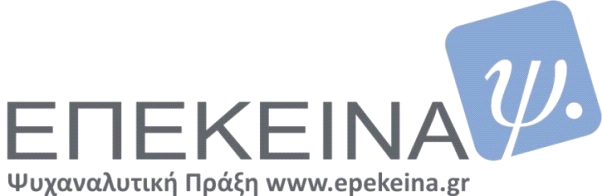 